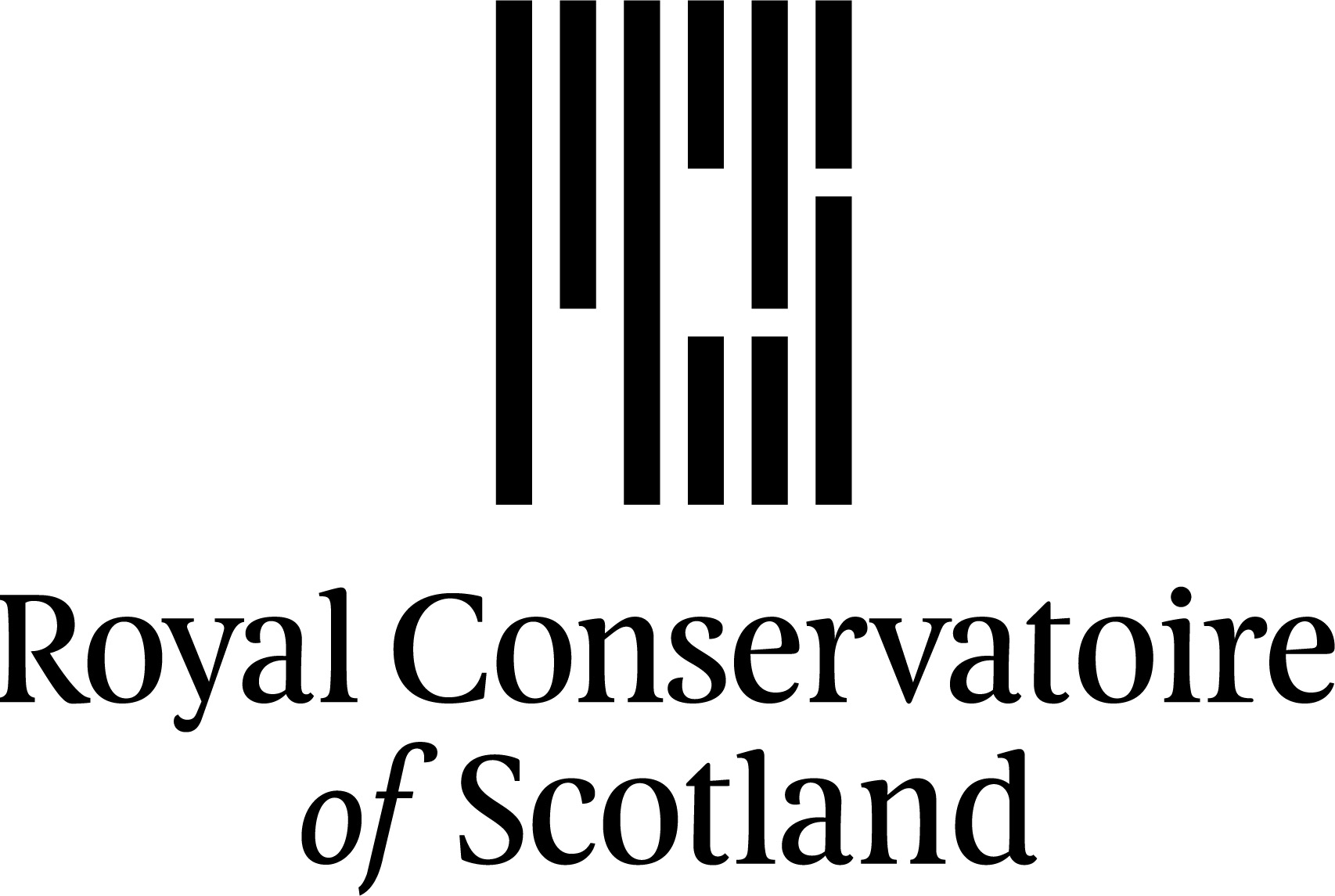 BA Performance In BSL and English – Welcome and Induction WeekCore Induction ActivityPlease ensure you view and complete the modules in advance of welcome week.IT InductionOnline Drop-in Sessions are available. In these sessions, you will have the opportunity to meet with the Learning Technologist, Steve Dunn and IT Trainer, Julie Halstead. Join a session if you would like to speak to someone, or still have questions regarding accessing or using any of the systems. If possible, please try to complete the Student Digital Induction Launch Pad module, before attending your drop-in session. These sessions will take place in Microsoft Teams. Please click the link below to request to join the Team before your timetabled slot.Microsoft Teams Drop-in Sessions: Online Student IT Induction Equality and DiversityPlease ensure you watch this video prior to your matriculation date It Gets BetterPlease see below for the induction week timetable.BA Performance In BSL and English – Welcome and Induction WeekThe rest of your timetable will be available to view via asimut - https://rcs.asimut.net/public/login.php?url=/public/ once you have been officially matriculated. You will learn how to access asimut as part of your IT induction. If you have any problems accessing your timetable via asimut after matriculation, please contact psa@rcs.ac.ukDayTimeStudentsVenueEventMonday 26th September09.00 - 10.00ALLWhittaker LibraryLibrary TourMonday 26th September10.00 – 11.00ALLStevenson HallSoDDPF New Students WelcomeMonday 26th September11.00 – 11.30ALLStevenson HallSU and Student RepsMonday 26th September12.30 - 13.00ALLM1MatriculationMonday 26th September13.00 – 14.00International/ Exchange Students OnlyNew Athenaeum TheatreInternational/Exchange Student WelcomeMonday 26th September14.30 - 15.30ALLIT SuiteIT Induction/ RefresherMonday 26th September15.30 - 16.30ALLR6Director of DDPF WelcomeTuesday 26th September 09.00 – 10.00ALLIT SuiteIT Induction Drop in Session Tuesday 26th September 10.00 – 11.00ALLStevenson HallDDPF All Student WelcomeTuesday 26th September 11.30 – 12.30ALLStevenson HallAnti-Racism SessionTuesday 26th September 13.30 – 14.30ALLStevenson HallThings You Need to Know (But You Think You Don’t!) – AAS & Space Planning SessionTuesday 26th September 18.00 – 21.00 ALLTBCStudent Union ActivitiesWednesday 27th September09.00 – 10.00ALLStevenson HallEquality and Diversity SessionWednesday 27th September13.00 - 14.00ALLStevenson Concert HallHealth and Safety Session Wednesday 27th September17.30 – 18.00ALLStevenson Hall SU and Student RepsThursday 28th September09.00 - 10.00ALLStevenson Concert HallCarbon Literacy Induction Session Thursday 28th September11.00 – 12.00ALLNew Athenaeum TheatreConsent Training Thursday 28th September12.30 – 14.30ALLClient Service DeskBuilding Tour Thursday 28th September16.00 – 18.00ALLStevenson Hall / Jack Bruce SpacePrincipals’ WelcomeFriday 29th September12.30 – 13.00ALLNew Athenaeum TheatreCreative Citizen WorkshopFriday 29th September17.30 – 18.00ALLStevenson HallSU and Student Reps 